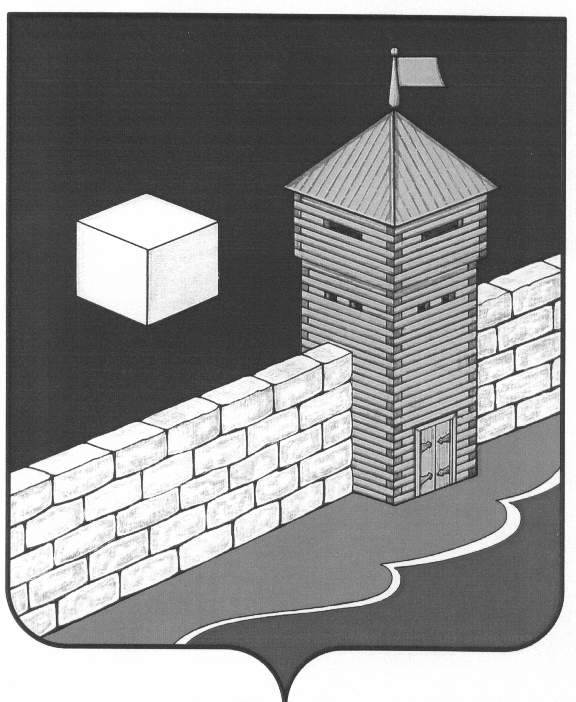  АДМИНИСТРАЦИЯ НОВОБАТУРИНСКОГО СЕЛЬСКОГО ПОСЕЛЕНИЯ                                              ПОСТАНОВЛЕНИЕ  456573, п. Новобатурино Еткульского района, Челябинской области, ул. Центральная, 4  тел., факс 8-351-45-9-93-68« 23 » июня 2014 г.  № 36 п. НовобатуриноО внесении изменений в план мероприятий  по   противодействиюкоррупции    на     территорииНовобатуринского сельскогопоселения на 2014-2016 годыВ соответствии Национальным планом противодействия коррупции на 2014-2015 годы, утверждённым Указом Президента Российской Федерации от 11 апреля 2014 года № 226,администрация Новобатуринского сельского поселения ПОСТАНОВЛЯЕТ:Утвердить прилагаемые изменения в план мероприятий  по   противодействию  коррупции    на     территории Новобатуринского сельского поселения на 2014-2016 годы, утвержденной  постановлением администрации Новобатуринского сельского поселения  от  23.03.2013 года № 25.Глава Новобатуринскогосельского поселения       	А.М. АбдулинУтверждены постановлением администрации Новобатуринского сельского поселенияот   23.06.2014г. №  36Изменения в План мероприятий  муниципальной  программы   противодействия коррупции    на     территории Новобатуринского сельского поселения на 2014-2016 годы (далее-план)Дополнить пунктами :Глава Новобатуринского сельского поселения                                      А.И. АбдулинNп/пМероприятияСрок проведения мероприятийИсполнители11Подготовка  отчетов о результатах реализации программы и плана мероприятий  противодействия коррупции.2014-2016 годы Ежеквартально не позднее 25-го числа последнего месяца кварталаОтветственный исполнитель - специалист12Осуществление  профилактических мер по предупреждению коррупции:- оказание консультативной помощи муниципальным служащим при заполнении справок  о доходах, об имуществе и обязательствах имущественного характера с разъяснением правовых последствий в случае предоставления недостоверной и неполной информации;- проведение профилактических бесед с муниципальными  служащими, разъяснение норм законодательства по противодействию коррупции и законодательства  о муниципальной  службе в части установленных запретов и ограничений;- ознакомление  с принятыми нормативными правовыми актами по противодействию коррупции. - разъяснение требований ст.12 ФЗ  «О противодействии коррупции» муниципальным  служащим при увольнении с муниципальной службы.2014-2016 годыОтветственный исполнитель - специалист13Организация работы по соблюдению муниципальными служащими  Кодекса этики и служебного поведения 2014-2016 годы,постоянноОтветственный исполнитель - специалист14Осуществление контроля за выполнением муниципальными  служащими  обязанности сообщать в случаях, установленных федеральными законами, о получении ими подарка в связи с их должностным положением или в связи с исполнением ими служебных обязанностей.2014-2016 годы,постоянноОтветственный исполнитель - специалист15Осуществление проверок в отношении муниципальных  служащих по фактам нарушения ими ограничений, касающихся получения подарков и порядка сдачи подарков, применение соответствующих мер ответственности.2014-2016 годы,постоянноОтветственный исполнитель - специалист16.Осуществление  электронного документооборота  при проведении закупок  для обеспечения муниципальных нужд2014-2016 годыБухгалтерия администрации17Организация правового просвещения населения: размещение информации о порядке предоставления муниципальных услуг в средствах массовой информации, на официальном интернет-сайте администрации Еткульского муниципального района 2014-2016 годыОтветственный исполнитель - специалист